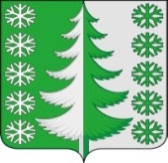 Ханты-Мансийский автономный округ – ЮграХанты-Мансийский районмуниципальное образованиесельское поселение ВыкатнойАДМИНИСТРАЦИЯ СЕЛЬСКОГО ПОСЕЛЕНИЯПОСТАНОВЛЕНИЕот  .2017	                                                                                           ПРОЕКТп. ВыкатнойО попечительском (наблюдательном) совете по вопросам похоронного дела вмуниципальном образовании сельское поселение ВыкатнойВ соответствии со статьей 27 Федерального закона от 
12 января 1996 года 8-ФЗ «О погребении и похоронном деле», статьей 3 Устава сельского поселения Выкатной:Утвердить:1.1.	Положение о попечительском (наблюдательном) совете по вопросам похоронного дела в сельском поселении Выкатной (приложение 1). 	 1.2.	Состав попечительского (наблюдательного) совета по вопросам похоронного дела в сельском поселении Выкатной (приложение 2).3.	Опубликовать (обнародовать) настоящее постановление в установленном порядке, и разместить на официальном сайте Ханты-Мансийского района, в разделе Сельские поселения подраздел СП Выкатной.4. Настоящее постановление вступает в силу после его обнародования в установленном порядке.Глава сельского поселения Выкатной                                                     		Н.Г.ЩепёткинПриложение 1к постановлению администрациисельского поселения ВыкатнойПоложение о попечительском (наблюдательном) совете по вопросам похоронного дела в  сельском поселении ВыкатнойНастоящее Положение определяет задачи, функции, права, порядок формирования и организацию деятельности попечительского (наблюдательного) совета по вопросам похоронного дела в сельском поселении Выкатной (далее – Совет).	Совет создается при администрации сельского поселения Выкатной и является постоянно действующим коллегиальным совещательным органом.Совет в своей деятельности руководствуется Конституцией Российской Федерации, федеральными законами, иными нормативными правовыми актами Российской Федерации, законами и 
иными нормативными правовыми актами Ханты-Мансийского  автономного округа – Югры, Уставом сельского поселения Выкатной, муниципальными правовыми актами, а также настоящим Положением. Совет действует на основе принципов гласности, добровольности участия и равноправия его членов.Решения Совета носят рекомендательный характер.Основными задачами Совета являются:3.1.	Осуществление общественного контроля за деятельностью в сфере похоронного дела в соответствии со статьей 27 Федерального закона от 12 января 1996 года 8-ФЗ «О погребении и похоронном деле».3.2.	Определение основных направлений совершенствования похоронного дела в сельском поселении Выкатной в целях обеспечения прав   сельского поселения Выкатной граждан, гарантий исполнения их волеизъявления о погребении с учетом обычаев и традиций.3.3.	Организация и осуществление совместных действий органов местного самоуправления, граждан, юридических лиц, общественных объединений по разработке и реализации мероприятий в сфере организации ритуальных услуг и содержания мест захоронения.3.4.	Информирование общественности о целях, задачах и итогах работы органов местного самоуправления сельского поселения Выкатной в сфере организации  ритуальных   услуг и содержания мест захоронения.При реализации возложенных задач Совет осуществляет следующие функции:4.1.	Проведение мониторинга состояния похоронного дела в сельском поселении Выкатной.Осуществление анализа проблем в сфере похоронного дела и погребения, обобщение и распространение положительного опыта работы других муниципальных образований в указанной сфере деятельности.Обобщение и анализ обращений граждан и юридических лиц по вопросам похоронного дела на предмет изучения причин нарушения прав, свобод и законных интересов, выявления факторов, препятствующих решению вопросов заявителей.Разработка рекомендаций по порядку взаимодействия органов местного самоуправления, хозяйствующих субъектов различных форм собственности и индивидуальных предпринимателей в сфере оказания ритуальных услуг и содержания мест захоронения в сельском поселении Выкатной.Оказание  содействия    органам    местного      самоуправления Сельского поселения Выкатной в разработке проектов муниципальныхправовых актов в сфере организации ритуальных услуг и содержания мест захоронения.Рассмотрение проектов решений органов местного самоуправления сельского поселения Выкатной по вопросам похоронного дела с целью учета интересов населения и защиты их прав.	Иные функции, возложенные на Совет в соответствии с действующим законодательством и муниципальными правовыми актами.Совет для реализации задач в установленной сфере деятельности имеет право:5.1.	Принимать решения по направлениям своей деятельности.5.2.	Образовывать рабочие группы для подготовки и принятия решений.5.3.	Участвовать в заседаниях коллегиальных органов при органах местного самоуправления сельского поселения Выкатной, рабочих совещаниях, иных мероприятиях, организуемых органами местного самоуправления, по вопросам в сфере деятельности Совета.5.4.	Приглашать на свои заседания представителей органов местного самоуправления, граждан, представителей общественных объединений, юридических лиц и организаций при обсуждении вопросов, решение которых входит в их компетенцию, в соответствии с тематикой рассматриваемых вопросов.5.5.	Вносить предложения по совершенствованию деятельности органов местного самоуправления сельского поселения Выкатной в том  числе:о разработке проектов правовых актов, внесении в них изменений и дополнений, направленных на развитие и совершенствование нормативного правового регулирования в сфере похоронного дела;об улучшении организации похоронного дела и предоставлении качественных услуг населению по погребению, приостановлении или прекращении деятельности на месте погребения.5.6.	Осуществлять иные права, не противоречащие действующему законодательству.Порядок формирования состава Совета:6.1.	Совет формируется из граждан, представителей органов государственной власти (по согласованию), органов местного самоуправления  юридических лиц (по согласованию), общественных организаций (по согласованию), депутатов представительного органа.Члены Совета осуществляют свою деятельность на общественных началах.Количественный состав Совета составляет не менее  пяти человек.7.	Организация деятельности Совета:7.1.	Совет возглавляет председатель, в отсутствие председателя Совета его полномочия исполняет заместитель председателя Совета, избираемые из состава Совета на его первом заседании.7.2. Совет осуществляет свою деятельность в форме заседаний, проводимых  один раз в полугодие.Заседание Совета считается правомочным, если на нем присутствует не менее половины от установленной численности членов Совета.7.3. Решения Совета принимаются путем открытого голосования простым большинством голосов членов Совета (от числа присутствующих).В случае равенства голосов решающим является голос председательствующего на заседании Совета.7.4. Решения Совета оформляются протоколом заседания, который подписывает председательствующий.7.5. Члены Совета, несогласные с решением Совета, вправе изложить особое мнение, которое в обязательном порядке вносится в протокол заседания Совета.7.6. Председатель Совета:организует работу Совета и председательствует на его заседаниях;определяет дату, время и место проведения заседания Совета утверждает повестку заседания Совета;подписывает протоколы заседаний и другие документы Совета;обеспечивает размещение информации о деятельности Совета, повестке дня, дате и времени проведения заседаний Совета на официальном сайте Ханты-Мансийского района, в разделе Сельские поселения подраздел СП Выкатной в информационно -телекоммуникационной сети «Интернет»;осуществляет иные полномочия в целях реализации основных задач и функций Совета.7.7. Секретарь Совета не является членом Совета и назначается правовым актом администрации сельского поселения Выкатной из числа специалистов организационно-технического сектора администрации сельского поселения Выкатной.7.8. Секретарь Совета:осуществляет подготовку документов для рассмотрения их на заседании Совета;информирует членов Совета о дате, времени, месте, повестке дня очередного заседания;оформляет протокол заседания Совета;готовит и согласовывает с председателем Совета проекты документов и иных материалов для обсуждения на заседаниях Совета;хранит документацию Совета и готовит в установленном порядке документы, передаваемые на хранение в архив и на уничтожение;выполняет иные организационные функции по обеспечению деятельности Совета.В случае отсутствия секретаря на заседании Совета председатель Совета либо исполняющий его полномочия заместитель председателя Совета определяет одного из членов Совета для ведения протокола.7.9. Члены Совета имеют право:вносить предложения по формированию повестки дня заседаний ии план работы Совета;вносить предложения о созыве внеочередного заседания Совета с мотивированным обоснованием такой необходимости;участвовать в подготовке материалов по рассматриваемым вопросам;знакомиться с материалами заседания Совета; выступать и давать оценку рассматриваемым вопросам.7.10.	Члены Совета обладают равными правами при обсуждении вопросов и голосовании.7.11. Приглашенные на заседание Совета лица имеют право выступать по рассматриваемому вопросу и вносить свои предложения и высказывать мнение по выносимому на голосование вопросу без права участия в голосовании.7.12.	Организационно-техническое обеспечение деятельности Совета осуществляет администрация сельского поселения Выкатной.Приложение 2к постановлению администрациисельского поселения ВыкатнойСостав попечительского (наблюдательного) совета по вопросам похоронного дела в сельском поселении Выкатной-председатель ветеранов общественной организации сельского поселения Выкатной (по согласованию);-мастер муниципального предприятия «ЖЭК-3» (по согласованию);-депутат Совета депутатов сельского поселения Выкатной (по согласованию);-представитель БУ «Горноправдинская участковая больница» ФАП п. Выкатной (по согласованию);-заведующий хозяйством администрации сельского поселения Выкатной.